Проект «Экологическая тропа участка группы «Солнышко»»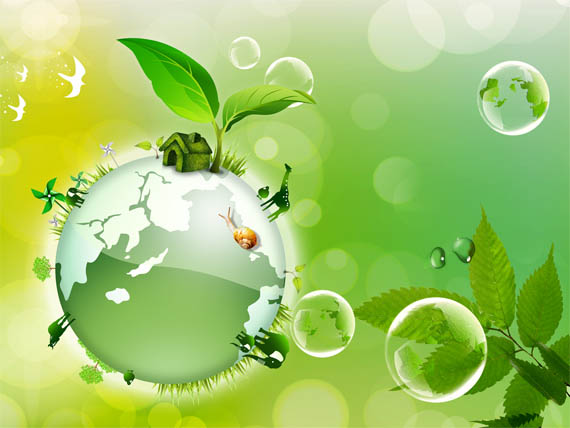 Вид проекта:  досугово-познавательныйПродолжительность: долгосрочный (в течение двух лет).Участники: дети  второй младшей и средней, воспитатели, специалисты, родители воспитанников.Образовательная область: ознакомление с окружающимАктуальность:В современных условиях, проблема экологического воспитания дошкольников приобретает особую остроту и актуальность. Большинство современных  детей  редко общается с природой. Экологическое образование начинается со знакомства с объектами ближайшего окружения, с которыми ребенок сталкивается каждый день. В любом городе, поселке можно найти интересные для наблюдений природные объекты: деревья, травы, насекомых, птиц. Огромную роль в экологическом образовании детей дошкольного возраста играет практическая, исследовательская деятельность в природных условиях. Изучать мир природы  можно в   процессе   проектно-исследовательской  деятельности на участке детского сада.  Поэтому, мне бы хотелось  в своей практике предоставить  детям    такую возможность приобщения к исследовательской работе на этапах экологической тропинки нашего участка, как к ведущему способу познания окружающего мира.Цель проекта:   создание условий для формирования у ребенка элементов экологической  культуры, экологически грамотного поведения в природе, гуманного отношения к живым объектам флоры и  фауны.Задачи проекта:1.Научить детей вести наблюдения за объектами живой и неживой природы 2.Научить конкретным способам экспериментирования и исследования объектов природы.3. Воспитывать навыки экологически безопасного поведения в природеПредполагаемый результат: умение детей вести себя экологически  грамотно в природе.Предварительная работа: наблюдения, сбор материала, беседы, чтение художественной литературыРоль родителей в реализации проекта: помощь в подготовке пособий,    изготовления оборудования, сборе материалов для экспериментирования, в создании видеотеки по экологии.Участие специалистов ДОУ в осуществлении проекта: привлечение муз работникаПродукт проектной деятельности:  план-схема экологической тропы участка детского сада, фотографии, папки-проекты, рисунки, исследовательские работы,  схемы, выставки , кормушки,   дидактические экологические игры,   коллекции,  зона экспериментирования в группе, мультимедийные презентации  региональной направленности:  «Деревья», «Растения луга», «Животные», «Красная книга», «Насекомые», семейный экологический десант , экологические знаки.Паспорт  видовых  точек экологической тропинки участка группы    «Солнышко»ОБЪЕКТ «Лавочка-отдыхалочка»Объекты для наблюдений: природные объекты участка  в разное время года Рекомендации по организации работы с детьми:•	сенсорное развитие детей во время прогулок•	беседы о роли человека в жизни растений (уход, помощь, любование и т. п.)•	эстетическое развитие•	чтение художественной литературы•	творческая мастерская•	видеть красоту и неповторимость каждого цветка, каждой травинки•	формировать чувство близости к природе и сопереживание всему живому, желание помогать и заботиться о природеОБЪЕКТ – «зеленая аптека»Объекты для наблюдений:1. Одуванчик2. Подорожник3. Мать-и-мачеха4. ЛопухРекомендации по организации работы с детьми:•	прогулка и наблюдение за появлением растений в весеннее время, ростам, цветением, рассматривание цветов, листьев, сравнение разных растений на протяжении весенних и летних месяцев•	рассматривание и сбор семян растений•	беседы с детьми о целебных свойствах каждого растения•	игры с детьми «Мы растения», «чем полезна», «чей листочек»•	сенсорное развитие детейОБЪЕКТ – «кусты»Объекты для наблюдений:1. Сирень 2. АбрикосРекомендации по организации работы с детьми:•   экскурсии и наблюдения за кустами в разные времена годаисследование внешних особенностей: лист, ствол, цветы и т. п., чем отличаются от деревьев, общее и отличие кустов между собой•   связь с животным миром•   польза для человека и забота человека.  ОБЪЕКТ – «деревья»Рекомендации по организации работы с детьми:•	рассматривание и наблюдение за деревьями в разные времена года•	сравнение их между собой•	забота человека о деревьях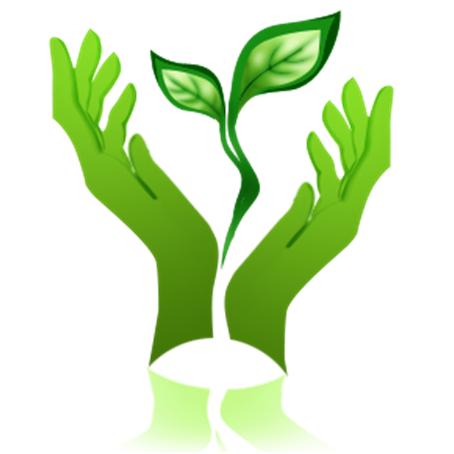 •	использование луп для наблюдений•	проведение исследований: дождемеры, измерение высоты, толщины деревьев, рисование тени дерева•	сенсорное развитие детей во время прогулок и наблюдений•	связь с животнымиОБЪЕКТ —  «царство удивительных пеньков»Объекты для наблюдений:столики, грибки, стульчики из пеньков.Рекомендации по организации работы с детьми:•	естественное старение дерева•	рассматривание мха и древесных грибов•	связь с животными и насекомыми•	использование луп для наблюдений•	создание условий для второй жизни старых вещей•	исследовательская деятельностьОБЪЕКТ « медоносный островок»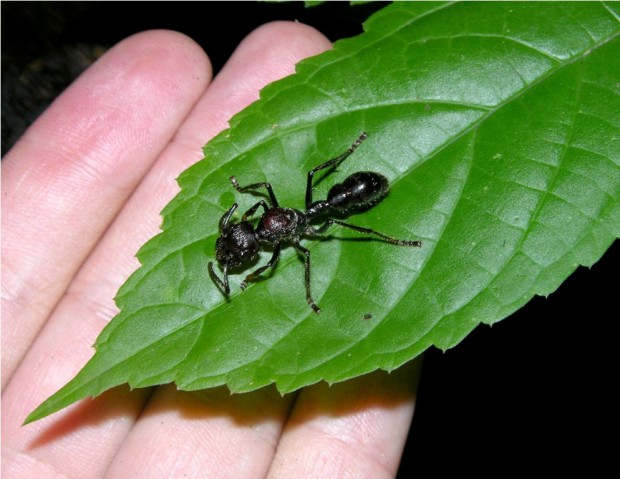  Объекты для наблюдений:Небольшая поляна около  веранды.Рекомендации по организации работы с детьми:•	связь с животными и насекомыми•	сравнение травы и мха•	рассматривание «тропинки» муравьёв•	использование луп для наблюдений•	список растений на лугу•	разное время цветения растений•	список увиденных насекомых•	наблюдение за ростом растений и созреванием семян (на примере одуванчика)•	исследовательская деятельность•	характер поведения растений и насекомых в разное время суток и по характеру погодыОБЪЕКТ «дерево дятлов»Объектом для наблюдений стало старое дерево.Рекомендации по организации работы:•	рассматривание дерева с близкого и с дальнего расстояния•	опытная деятельность•	исследовательская деятельность•	сравнение с другими деревьямиОБЪЕКТ « Птичий городок»Объектом для наблюдений стали кормушки  на участке группы « Солнышко».Рекомендации по организации работы:•	предназначение  кормушек•	рассматривание домика для птиц•	наблюдение за птицами•	слушание голосов птиц•	слушание пения разных птиц в записи•	выработка правил поведения                       ОБЪЕКТ «Город мастеров». (Песочница) Объектом для наблюдений стали  песок, вода, глина .Рекомендации по организации работы:•	исследовательская деятельность•	проведение опытов и экспериментов•	коллекционная работа•	коллективный труд•	творческая работаОБЪЕКТ « Избушка Айболита »Веранда  на участке  группы во время неблагоприятных погодных условийРекомендации по организации работы:•	сенсорное развитие детей во время прогулок•	беседы о роли человека в жизни растений (уход, помощь, любование и т. п.)•	эстетическое развитие•	чтение художественной литературы•	дидактические и настольные игры•	Просмотр книжных иллюстраций и фото из жизни животного и растительного мира•	театрализованная деятельность•	творческая мастерскаяОБЪЕКТ – «ЗЕЛЕНАЯ АПТЕКА»Объекты для наблюдений:1. Одуванчик2. Подорожник3. Ромашка аптечная4. ЛопухРекомендации по организации работы с детьми:•	прогулка и наблюдение за появлением растений в весеннее время, ростам, цветением, рассматривание цветов, листьев, сравнение разных растений на протяжении весенних и летних месяцев•	рассматривание и сбор растений  для гербария•	беседы с детьми о целебных свойствах каждого растения•	игры с детьми «Мы — растения», «чем полезна», «чей листочек»•	сенсорное развитие детейПроект подготовилаВоспитатель: Богдан М.АДля второй младшей и средней группы.